Oficio N°19.420VALPARAÍSO, 23 de abril de 2024Tengo a honra comunicar a US. que la Cámara de Diputados, en sesión del día de hoy, a petición del diputado Francisco Undurraga Gazitúa, acordó remitir a la Comisión de Personas Mayores y Discapacidad, para su estudio e informe, el proyecto de ley que declara el 7 de septiembre de cada año como el Día Nacional de Concientización sobre la Distrofia Muscular de Duchenne, correspondiente al boletín N°16.775-24, inicialmente radicado en la Comisión de Cultura, Artes y Comunicaciones.Lo que pongo en vuestro conocimiento, por orden de la señorita Presidenta de la Cámara de Diputados, y en virtud del referido acuerdo.Dios guarde a US.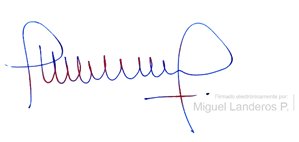 MIGUEL LANDEROS PERKIĆSecretario General de la Cámara de Diputados